Mill Lane School Sports Premium Policy and Projected Allocation 2018-2019 Evidencing the Impact of the Primary PE and Sport Premium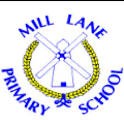 We are proud of the PE and sport provision at our school and the wealth of opportunities we offer our pupils. We understand the importance of the contribution of PE and sport to the health and wellbeing of our pupils and aim to provide every child with the necessary skills and confidence to participate in sporting activities and in leading a healthy lifestyle.We aim to inspire children to be happy and active through engagement and participation in sport, physical activity and a healthy lifestyle within an inclusive and opportunity rich environment. We encourage our children to,‘try, practise and succeed’.Photographic evidence of pupil engagement can be viewed in the Curriculum PE section upon our school web site.Mill Lane School will receive £16,000 in Sports Premium Money for 2018 – 2019, plus a premium of £10 per pupil. The total amount of Sport Premium Grant to be received by Mill Lane Primary School for the year is £18,510.Department for Education and Ofsted Vision for the Primary PE and Sport Premium.“All pupils leaving primary school will be physically literate and with the knowledge, skills and motivation necessary to equip them for a healthy, active lifestyle and lifelong participation in physical activity and sport.”The funding has been provided to ensure impact against the following objective:“To achieve self-sustaining improvement in the quality of PE and sport in primary schools. It is important to emphasise that the focus of spending must lead to long lasting impact against the vision (above) that will live on well beyond the Primary PE and Sport Premium funding.”It is expected that schools will see an improvement against the following 5 key indicators: 1. The engagement of all pupils in regular physical activity – kick-starting healthy active lifestyles 2.The profile of PE and sport being raised across the school as a tool for whole school improvementIncreased confidence, knowledge and skills of all staff in teaching PE and sportBroader experience of a range of sports and activities offered to all pupilsIncreased participation in competitive sportIn addition to this the school must also meet National Curriculum requirements for swimming and water safety.All current research indicates that pupils with good health and wellbeing achieve more academically, (Public Health England, 2014). Effective social and emotional competencies are associated with greater health and wellbeing, and greater academic achievement. The culture, ethos and environment of a school influences the health and wellbeing of pupils and their readiness to learn. Ofsted state that, “A positive association exists between academic attainment and physical activity levels of pupils.”As a community school many of our children walk to school ensuring that oxygen is beginning to flow around our children’s bodies and brains before they arrive, awakening their cognitive functioning, increasing their heart rate (which is essential for improved learning), strengthening their muscles, bones and core stability. From September 2018 a healthy breakfast will be available for all our children. Breakfast is vital fuel to ensure our children perform well academically, socially and emotionally. Children who eat breakfast are alert, able to focus, listen, process and retain information.Sports Premium FundingEach year we create a strategic plan for the sports premium funding that includes clear and measurable targets for whole school and individual child improvement. This year we have focused on early intervention strategies including occupational therapy equipment and activities, active classroom CPD, outdoor education adventure residential and outdoor learning experiences.Youth Sport TrustThe Youth Sport Trust recommends that pupils aim to engage in 60 minutes of moderate-to-vigorous physical activity per day, parallel to PE curriculum and school sports activities. Across EYFS and Key Stage 1 Mill Lane pupils engage in activities such as Write Dance, Shake Shimmy & Shine, OT Activities, Dough Disco, Go Noodle, BBC Super Movers, Play Stage and active classroom activities including lateral movement-based phonological awareness and semantic interventions. Key Stage 2 children are part of our ‘Sports Leaders/Playground Friend’ initiative, designed to ensure all children in the playground are included and supported to practice skills introduced in PE sessions. Kwik Cricket, football, netball, basketball, dodgeball, hoola hoops, balance buckets and skipping ropes are available each break and lunch time for the children to access and hone their skills with the support of KS2 sports leaders. Children are encouraged to compare their performances with previous ones and demonstrate improvement to achieve their personal best and individual targets. Our ‘School Sports Leaders’ are engaged in the planning and development of School Sports and School Games, they are involved in the choosing of extra curricula sports activities and tournaments we choose to attend.Specialist PE CoachCurrently we engage a specialist coach to deliver high quality PE that encompasses and focusses on fundamental movement skills in EYFS and KS1; relates to the curriculum across school and focusses on the mastery of physical skills and the values of honesty, teamwork, determination, self-belief, respect and passion. Teaching staff observe the specialist coach’s delivery as part of CPD and monitor children’s progress, identifying next steps and individual targets.Extra Curricula Sport ActivitiesWe offer all our year groups access to extra curricula activities including football, dodgeball, multi-skills, netball, athletics, gymnastics, basketball and dance. We monitor these activities and change them according to curriculum, pupil interest, current inter-school tournaments and global sporting events such as the Football World Cup, International Cricket Tournaments and the Olympic Games. We particularly identify and encourage disengaged children with fundamental movement skills difficulties, those suffering stress, trauma and displaying low self-esteem to access these clubs and we remove any ‘barriers’ to accessing clubs by providing transport home and PE kits.Stockton School Sport PartnershipWe buy into the Stockton Schools Sport Partnership, who believe all young people should be encouraged to lead a healthy, active lifestyle and that it is important for all children to develop a lifelong enthusiasm for sport and physical activity. The aim is to create opportunities for children to develop their physical, social and emotional skills through experiencing high quality PE, competition and sports leadership. Through the partnership we have accessed both competitive and non-goal orientated sport experiences, inter and intra school tournaments including;Y3/Y4 Tag Rugby Skills DayKS1 Multi Skills Festival DayY3/Y4 & Y5/5 Sports Hall AthleticsEYFS Multi Skills Festival DayY3/4 Skipping FestivalY3/4 Hoopstarz Festival DayY3/4 Netball SkillsActive Schools FestivalY5/6 NetballDance FestivalY3/4 Racket SkillsY3/4 Quad KidsY5/Y6 Kwik CricketsY5/Y6 Athletics Outdoor and SEND AthleticsStickman Adventure TrailNetball LeagueWe are proud to report that Mill Lane won the Stockton Kwik Cricket, Quad Kids and Netball Tournaments, going on to represent Stockton in the Tess Valley Finals – an amazing display of gifted and talented sportsmanship! At Mill Lane we aim to support our most able children to achieve high standards in PE and sport.  Our Athletics Teams brought home an array of medals and represented Stockton in the Tees Valley Finals – another amazing display of gifted and talented sportsmanship. All photographic evidence can be viewed in the drop down boxes opposite this PE home page. Due to their success, our children have competed at Stockton Cricket Ground, Wolviston Cricket Ground, Maltby Cricket Ground, Saint Cuthbert’s Primary School, Christ the King Primary School, Tilery Primary School, Saint Francis of Assisi Primary School, Splash, Preston Park, Northfield Science and Sports Secondary School, Middlesbrough Sports Village and Durham University Sports Centre. Our children have travelled far on their road to success.SwimmingIn alignment with research we send our Year 4 children for three two-week blocks of lessons. The children are taught to swim competently, confidently and proficiently over a distance of at least 25 metres, use a range of strokes effectively and perform safe self-rescue in different water-based situations. This is at a cost of £2,340 plus £100 for the administration and reporting of school swimming activities to meet Ofsted requirements. We have identified swimming as a target area for improvement and have poverty proofed swimming – a life skill – using top-up sessions for our ARP, Year 5 and Year 6 classes, (2 week sessions for each class). This is also at a cost of £2,340.School Games Days and School Sports DaysMill Lane achieve Gold Standard in 2017 – 2018. We hold two Sports Days in July. A Foundation Stage and KS1/KS2 Sports Day. The children compete in traditional sack, egg and spoon, relay, obstacle, howler, three-legged, water jug challenge intra sport tournaments in year group gem teams. Parents attend to encourage and support their children and the events culminate in parent, sibling and teacher races – much to the amusement of the children. Sports stickers are given to every child, medals are awarded to each year group for excellent sporting attitude and trophies are given to captains of sports teams.Community LinksIn the Summer Term we had the huge privilege of hosting “Camp of Sport Champions” led by Sport Leaders from America’s Youth for Christ Foundation. 125 Mill Lane children accessed this amazing 2 hour an evening, week long opportunity to practise their sporting skills, partake in non competitive and competitive sports and activities. A finale family BBQ was held to promote healthier lifestyles and eating. Mill Lane has taken part in Middlesbrough Football Foundation activities this academic year. Their mission is to raise aspirations and improve the life chances of young people across Teesside. They work to engage with those who are hard to reach through the delivery of inspiring sport, education, health and inclusion projects – all with the aim of improving attendance at school. Mill Lane children partook in their 100% Attendance Sports Tournament, Cleveland Police 7 A Side Football Tournament and their Foundation Coaches came along to our Mill Lane School School Summer Fair with a target goal to raise money and engage with our children.We aim to broaden our children’s range of sporting opportunities and have supported many in accessing local sporting clubs to continue their mastery of specific sport skills. Beyond school, our children attend Stockton Cricket Club and compete in the North Yorkshire Area Junior Cricket League, Stockton Town Youth Saturday Morning Football Coaching, Natural Progression Junior Boxing Academy, Stainsby School of Gymnastics, Junior Splash Youth Swimming and Stainsby Grange Equestrian Centre.Academic Year: 2018/19Total fund allocated: £18,510Total fund allocated: £18,510Date Updated: July 2019Date Updated: July 2019Key indicator 1: The engagement of all pupils in regular physical activity – Chief Medical Officer guidelines recommend that primary school children undertake at least 30 minutes of physical activity a day in schoolKey indicator 1: The engagement of all pupils in regular physical activity – Chief Medical Officer guidelines recommend that primary school children undertake at least 30 minutes of physical activity a day in schoolKey indicator 1: The engagement of all pupils in regular physical activity – Chief Medical Officer guidelines recommend that primary school children undertake at least 30 minutes of physical activity a day in schoolKey indicator 1: The engagement of all pupils in regular physical activity – Chief Medical Officer guidelines recommend that primary school children undertake at least 30 minutes of physical activity a day in schoolKey indicator 1: The engagement of all pupils in regular physical activity – Chief Medical Officer guidelines recommend that primary school children undertake at least 30 minutes of physical activity a day in schoolPercentage of total allocation:Key indicator 1: The engagement of all pupils in regular physical activity – Chief Medical Officer guidelines recommend that primary school children undertake at least 30 minutes of physical activity a day in schoolKey indicator 1: The engagement of all pupils in regular physical activity – Chief Medical Officer guidelines recommend that primary school children undertake at least 30 minutes of physical activity a day in schoolKey indicator 1: The engagement of all pupils in regular physical activity – Chief Medical Officer guidelines recommend that primary school children undertake at least 30 minutes of physical activity a day in schoolKey indicator 1: The engagement of all pupils in regular physical activity – Chief Medical Officer guidelines recommend that primary school children undertake at least 30 minutes of physical activity a day in schoolKey indicator 1: The engagement of all pupils in regular physical activity – Chief Medical Officer guidelines recommend that primary school children undertake at least 30 minutes of physical activity a day in school%School focus with clarity on intended impact on pupils:Actions to achieve:Funding allocated:Funding allocated:Evidence and impact:Sustainability and suggested next steps:Giving inactivate children opportunities to be more activeAll children to meet the swimming requirements of the National curriculumEstablish and Sustain After School Clubs that target less engaged, inactive, low self-esteem children.To target non-active and least active pupils, encouraging them to take part in break, lunch and after school sport activities to increase activity levelsEmploy Specialist After School Sports Club CoachesMill Lane pay an extra £2440 to ‘top up’ access to swimming for Year 6, Year 5 and pupils in the ARP to ensure meeting national curriculum requirements.£2,500£2,440£2,500£2,440Targeted children engaging and showing more interest and enthusiasm towards physical activities. Targeted children becoming more involved in school sports teams and other sporting after school clubs.Sports identified as engaging and enthusing less active pupils such as dodgeball and kwik cricket being made available at break and lunch times.Rewarding effort and practise by including less active or able pupils in the school sports B teams.Engaging less active pupils to become ‘playground friends’ and sports leaders modelling skills and various sports to the younger children.A greater number of children meeting the national curriculum requirement to swim competently, confidently and proficiently over a distance of at least 25 metres, use a range of strokes effectively and perform safeSelf-rescue in different water- based situations.Inactive children encouraged to attend further physical activity clubs/sessions. Encouraging parents and carers to take their children swimming, prior to their year group attending Splash, to build confidence in water.Encouraging parents and carers to enjoy swimming with their children and highlight the importance of swimming as a life skill that saves lives.Key indicator 2: The profile of PESSPA being raised across the school as a tool for whole school improvementKey indicator 2: The profile of PESSPA being raised across the school as a tool for whole school improvementKey indicator 2: The profile of PESSPA being raised across the school as a tool for whole school improvementKey indicator 2: The profile of PESSPA being raised across the school as a tool for whole school improvementKey indicator 2: The profile of PESSPA being raised across the school as a tool for whole school improvementPercentage of total allocation:Key indicator 2: The profile of PESSPA being raised across the school as a tool for whole school improvementKey indicator 2: The profile of PESSPA being raised across the school as a tool for whole school improvementKey indicator 2: The profile of PESSPA being raised across the school as a tool for whole school improvementKey indicator 2: The profile of PESSPA being raised across the school as a tool for whole school improvementKey indicator 2: The profile of PESSPA being raised across the school as a tool for whole school improvement%School focus with clarity on intended impact on pupils:Actions to achieve:Funding allocated:Funding allocated:Evidence and impact:Sustainability and suggested next steps:To encourage a sense of pride, participation and to reward pupils’ achievementsCertificates, Medals & trophies£170£170Increased participation in intra sport tournaments and activities at break and lunch times, after school sport clubs, inclusive opportunity rich PE and sport curriculum, greater enthusiasm for sport and healthy lifestyle choices, a sense of whole school belonging and comradery.Personalised Certificates for all children involved in any sporting activity, event, competition, tournament and festival. (Including teachers!) Netball Team A and Tem B medals and trophies.An observable sense of individual and group pride in achievement, feeling of belonging to the Mill Lane School Family, improved self-esteem and mental well-being.Pupils take increased responsibility with less support needed. Key indicator 3: Increased confidence, knowledge and skills of all staff in teaching PE and sportKey indicator 3: Increased confidence, knowledge and skills of all staff in teaching PE and sportKey indicator 3: Increased confidence, knowledge and skills of all staff in teaching PE and sportKey indicator 3: Increased confidence, knowledge and skills of all staff in teaching PE and sportPercentage of total allocation:Key indicator 3: Increased confidence, knowledge and skills of all staff in teaching PE and sportKey indicator 3: Increased confidence, knowledge and skills of all staff in teaching PE and sportKey indicator 3: Increased confidence, knowledge and skills of all staff in teaching PE and sportKey indicator 3: Increased confidence, knowledge and skills of all staff in teaching PE and sport%School focus with clarity on intendedimpact on pupils:Actions to achieve:Fundingallocated:Evidence and impact:Sustainability and suggestednext steps:Increased confidence of all staff teaching PE. High quality PE sessions being taught throughout school. New equipment introduced for varied learningEmployment of specialist sport and PE coach-Jamie PooleTo work with staff to increase subject knowledge and raise while school achievement and improvement To introduce new activities and sports to the PE curriculum to enrich pupils’ learning.To target non-active and least active pupils, support and encourage achieving individual sport targets, encourage joining after school sport clubs and increase their activity levels at break and lunch times.£7500£30 per hour£300Increased teaching staff knowledge and confidence to teach PE and sport.Increased teaching staff knowledge and confidence to umpire and officiate sporting activities and competitions.Increased teaching staff knowledge and confidence to accompany pupils to intra school competitions and tournaments.Increased pupil participation in inter and intra sport tournaments and activities at break and lunch times, after school sport clubs, inclusive opportunity rich PE and sport curriculum, greater enthusiasm for sport and healthy lifestyle choices, a sense of whole school belonging and comradery.Fundamental Movement Skills/Occupational Therapy (OT) activities focus on helping children with physical, sensory, or cognitive delay or impairment to ‘catch up’ to age expected development. OT aims to improve children’s fundamental movement skills, cognitive, physical, sensory, and motor skills and enhance their self-esteem and sense of accomplishment.Staff are more confident with secure knowledge to deliver high quality PE lessons. Next steps-CPD with Dance to up-skill teachers“All children are engaged at all times.” The pupils have asked for dodgeball and kwik cricket equipment, so we are planning to have dodgeball and kwik cricket after school clubs next September and bought the equipment needed.A focus and target on FMS to ensure the foundations are secure, mastered and achieved at greater depth.Key indicator 4: Broader experience of a range of sports and activities offered to all pupilsKey indicator 4: Broader experience of a range of sports and activities offered to all pupilsKey indicator 4: Broader experience of a range of sports and activities offered to all pupilsKey indicator 4: Broader experience of a range of sports and activities offered to all pupilsKey indicator 4: Broader experience of a range of sports and activities offered to all pupilsKey indicator 4: Broader experience of a range of sports and activities offered to all pupilsKey indicator 4: Broader experience of a range of sports and activities offered to all pupilsKey indicator 4: Broader experience of a range of sports and activities offered to all pupilsSchool focus with clarity on intendedimpact on pupils:Fundingallocated:Evidence and impact:Sustainability and suggestednext steps:Introduce children to new sports.Invite coaches in from less accessible  sports, i.e. Judo and ballet£200Children have opportunities to join clubs outside of schoolChildren are invited to attend clubs outside of schoolKey indicator 5: Increased participation in competitive sportKey indicator 5: Increased participation in competitive sportKey indicator 5: Increased participation in competitive sportKey indicator 5: Increased participation in competitive sportPercentage of total allocation:Key indicator 5: Increased participation in competitive sportKey indicator 5: Increased participation in competitive sportKey indicator 5: Increased participation in competitive sportKey indicator 5: Increased participation in competitive sport%School focus with clarity on intendedimpact on pupils:Actions to achieve:Fundingallocated:Evidence and impact:Sustainability and suggestednext steps:Increase the number of children accessing available sporting opportunities  School Sports Partnership (Gold level)Transport to inter school matches/ competitions/festivals£2,400£3,000Whole class attendance at events. Participation in cluster, Stockton and Tees Valley events. Pupils understand the importance of team work and sportsmanship. Children become more resilient and able to accept challenging situations. Increased physical confidence. Increased participation in out of school Teachers accessing CPD to disseminate learning to whole school staff. Maintaining physical and sporting opportunities for all year groups. Increased participation in after school sport clubs, inclusive opportunity rich PE and sport curriculum, greater enthusiasm for sport and healthy lifestyle choices, a sense of whole school belonging and comradery.Pupils experience competition and challenge in a supportive and encouraging environment, developing coping strategies and building resilience.Key achievements to date:Areas for further improvement and baseline evidence of need:100% engagement of all targeted children.Sports Leaders taking responsibility of intra-school tournaments and organising children vs parents, children vs teaching staff activities and games.Sports Leaders organising games, tournaments, activities and personal challenges each break and lunch time.Children choosing to complete the daily mile at break and lunch times.Poverty Proofing swimming.Raising the profile of PE through Sports Leaders, Playground Friends and Sport Captains. Having achievements, certificates, medals and photographs posted on one of the three PE boards around school.Actively increasing confidence, knowledge and skills of staff in teaching PE through observing coach led lessons, whole staff CPD led by school PE Co-Ordinator, Stockton SSP CPD and attending CPD in Outdoor Adventurous Activities, Gymnastics, Netball and Inclusive Games.Listening to the children’s requests on experiencing a broader range of sports and activities. Y5/Y6 Outdoor Adventurous Activities Residential, EYFS – The Seaside, KS1 – Adventure Woodland Playground, KS2 – planned Dance after school club (Fridays) and the return of Wake Up Shake Up after a 3 year absence.Increased participation in competitive sports – Mill Lane were in the top 2 of 9 cluster inter school tournaments last year, going on to Stockton level and then in 3, County level.Increased whole school attendance and behaviour due to gaining a position upon a team or festival being dependent upon in schoolbehaviour and attendance.SwimmingFrom the Year 5 data, currently 37% of our Year 6 cohort can swim 25metres. We are targeting this year group for extra swimming lessons to increase this percentage.Making ‘Wake Up, Shake Up’ available at lunch times to KS2.Offering a ‘Dance’ after school club.Continuing to raise the profile of PE as a tool for whole school improvement and improvement in children’s mental, emotional and physical health.Meeting national curriculum requirements for swimming and water safetyPlease complete all of the below:What percentage of your current Year 6 cohort swim competently, confidently and proficiently over a distance of at least 25 metres?N.B. Even though your children may swim in another year please report on their attainment on leavingprimary school.38%What percentage of your current Year 6 cohort use a range of strokes effectively [for example, front crawl, backstroke and breaststroke]?38%What percentage of your current Year 6 cohort perform safe self-rescue in different water-based situations?34%Schools can choose to use the Primary PE and Sport Premium to provide additional provision for swimming but this must be for activity over and above the national curriculum requirements. Have you used it in this way?Yes/No